ПРОГРАМАнаМеждународна конференция „Акредитация в условията на криза“Период на провеждане: 	02 – 03 декември 2021 г.Място: 			София, БългарияЛокация:			Хотел „Холидей Ин София“ София, бул. „Александър Малинов“ № 111ПЪРВИ ДЕН (02 декември 2021 г. – четвъртък)10:00 – 10:30 Регистрация на участниците, запознаване и кафе за „Добре дошли“10:30 – 10:50 Откриване от инж. Ирена Бориславова, Изпълнителен директор на ИА БСАОткриващи думи от г-н Красимир Киряков, Заместник министър на икономиката10:50 – 11:00 инж. Ирена Бориславова изп. директор на ИА БСАРолята на акредитацията в прехода към Индустрия 4.0 11:00 – 13:00	Панел I - ИА БСА във фокуса на международното сътрудничествоMaureen Logghe, Президент на Европейска организация за акредитация (EA)Emanuele Riva, Председател на Международния акредитационен форум (IAF)Maria Papatzikou, Председател на Съвета за взаимно признаване Chair of Multilateral Agreement Council (MAC)Dr. Thomas Facklam, предишен Председател на ЕА и ИАФ , отговарящ за изпълнение на Проект „Една организация IAF/ILAC“Mirela Zecevic, Директор на Органа по акредитация на ХърватскаAco Janicijevic, Директор на Органа по акредитация на СърбияИван Савов – член на IAF TC и работната група на IAF за дистанционно одитиране„Указания на Международния акредитационен форум (IAF) за дистанционно одитиране - практика, развитие, настоящ статус и предстоящи промени“13:00 – 14:00 Обяд14:00 – 15:00	Панел II - Предизвикателства пред ИА БСА и акредитираните от тях органи за управление на извънредни събития и обстоятелства.14:00 – 14:20Проф. Вяра Пожидаева – председател на Съвета по акредитация“Изпълнение на функциите на Съвета по акредитация в условията на извънредни събития и обстоятелства”14:20 – 14:40Инж. Марина Георгиева – Директор дирекция АООС, отговорник по качеството на ИА БСА“Системата за управление на ИА БСА в условията на извънредни събития и обстоятелства”14:20 – 14:40д-р маг. физ. Весела Константинова – Заместник председател на СМБ“Оценяване на лаборатории и органи за сертификация на системи за управление – практики в условията на извънредни обстоятелства”15:00 – 15:15 Кафе пауза15:15 – 17:00	Панел III - Сътрудничеството на ИА БСА с министерства и регулаторни органи и сдружения15:15 – 15:30Д-р  инж. Росица Карамфилова – Изпълнителен Директор на Изпълнителна агенция по околна среда 15:30 – 15:45Антоан Чаракчиев – Директор Дирекция Биологично земеделие към МЗХГ„Сътрудничеството с ИА БСА – обмен на добри практики, дигитализация и акредитация в условията на криза“15:45 – 16:00Инж. Татяна Червенкова – началник на отдел „Строителни продукти” на Дирекция „Технически правила и норми” в Министерството на регионалното развитие и благоустройството„Акредитация за целите на нотификация съгласно изискванията на Регламент (ЕС) № 305/2011 за определяне на хармонизирани условия за предлагането на пазара на строителни продукти – съвместни проверки на ИА БСА и Министерството на регионалното развитие и благоустройството“.16:00 – 16:15Д-р Юрий Данев,  – Член на УС на БУЛЛАБ, Заместник председател на Национално научно техническо дружество по дефектоскопия (ННТДД)„Работата на членовете на БУЛЛАБ в условията на пандемия“16:15– 16:30н.с. I ст. инж. Митко Мирчев, член на СА ИА БСА, IRCA/ERCA сертифициран одитор/водещ одитор ISO 9001, ISO 14001, ISO 45001, ISO/IEC 27001.„Безопасна работа по време на пандемията COVID-19“16:30– 16:45Любка Лазарова – Директор Дирекция „Лабораторен контрол“ БАБХ„Акредитация за здраве и безопасни храни.“ВТОРИ ДЕН (03 декември 2021 г. – ПЕТЪК)10:00 – 10:30	Регистрация на участниците, кафе и разговори за „Добре дошли“10:30 – 12:30	Панел IV - Предизвикателства пред акредитираните от ИА БСА органи за управление на извънредни събития и обстоятелства10:30 – 10:45Д-р инж. Димка Иванова – главен директор на Главна дирекция ККТГ, Държавна агенция за метрологичен и технически контрол, постоянен представител на България в EURACHEM и IMECO„Участието в международни организации - подкрепа на инфраструктурата по качество в условия на криза“10:45 – 11:00Инж. Ивелин Буров, Председател на УС на Български институт по стандартизация„Нови стандарти и стандартизационни документи за акредитация във връзка с COVID-19“11:00 – 11:15Инж. Благовеста Шинева, Управител на Център за изпитване и европейска сертификация„Рискове и възможности на акредитираните от ИА БСА Органи за оценяване на съответствие при ЦИЕС в условията на криза. Ефикасни и устойчиви практики“11:15 – 11:35Д-р Мария Титопулу, ЛОТ-Консулт ЕООД„Акредитацията като управленски инструмент за справяне с пандемията“11:35 – 11:55д-р инж. Александър Петров, Изпитвателен център АЛМИ ТЕСТ„Акредитацията в помощ на промишлеността за производство на бутилки от рециклиран РЕТ“11:55 – 12:15Инж. Борис Михайлов -  Управител на СПЕКТРИ ЕООДОпит и практически подход с цел поддържане на работоспособност, компетентност и адекватност според изискванията на акредитираните по БДС EN ISO/IEC 17025:2018 и БДС EN ISO/IEC 17020:2012 структурни подразделения към СПЕКТРИ ЕООД (ЛИК „СПЕКТРИ-ЛАБ“ и ОКС „СПЕКТРИ-ИЗМЕРВАНИЯ).12:15 – 12:30д-р Благовеста Пенчева, медицински директор на лаборатории "Рамус"„Акредитация на медицинска лаборатория“12:45 – 13:45 Обяд13:30 – 14:30	Панел V - Разширяване обхвата на услугите на ИА БСА и представяне на нови регламенти и области на дейност13:30 – 13:50 Пепа Гочева – Контрол Юнион България ЕООД „Представяне на GAFTA и изискванията към органите за контрол“13:50 – 14:10 инж. Антоний Стефанов – председател на Съвета за устойчиво управление и сертификация на горите в България„Устойчиво управление и сертификация на горите (PEFC)”14:10 – 14:30 Миглена Генкова-Началник отдел АЛ при ИА БСА„Информация за документ на EA - INF/05 Directory of European legislations and EU schemes with provisions to accreditation and/or conformity assessment“14:30 Заключителни думи и Закриване на международната конференцията от д-р Даниела Везиева – Министър на икономиката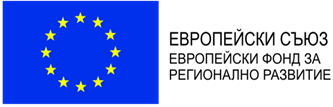 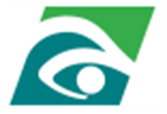       ИА БСА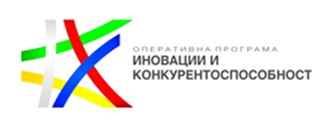 